Башкортостан РеспубликаһыБәләбәй районы муниципаль районыЫçлакбаш ауыл советы ауыл биләмәhе ХакимиәтеАдминистрация сельского поселения Слакбашевский  сельсовет муниципального районаБелебеевский район Республики Башкортостан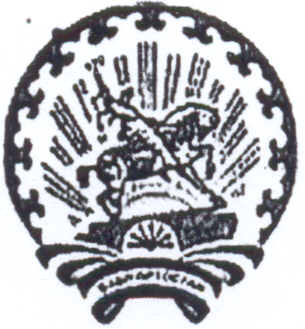   	  К А Р А Р                                                                 ПОСТАНОВЛЕНИЕ    10 сентябрь 2020 й.                            № 36                      10 сентября 2020 г.Об утверждении Перечня нормативно правовых актов и их отдельных частей (положений), содержащих обязательные требования, требования, установленные муниципальными правовыми актами, оценка соблюдения которых является предметом муниципального жилищного контроля на территории сельского поселения Слакбашевский сельсовет муниципального района Белебеевский районРеспублики Башкортостан В соответствии с частью 6 пункта 1 статьи 14 Федерального закона от 06.10.2003 г. № 131-ФЗ «Об общих принципах организации местного самоуправления в Российской Федерации», со статьей 8.2 Федерального закона от 26.12.2008 г. № 294-ФЗ «О защите прав юридических лиц и индивидуальных предпринимателей при осуществлении государственного контроля (надзора) и муниципального контроля», на основании Устава сельского поселения Слакбашевский сельсовет муниципального района Белебеевский районРеспублики Башкортостан п о с т а н о в л я ю:Утвердить Перечень нормативно правовых актов и их отдельных частей (положений), содержащих обязательные требования, требования, установленные муниципальными правовыми актами, оценка соблюдения которых является предметом муниципального жилищного контроля на территории сельского поселения Слакбашевский сельсовет муниципального района Белебеевскиий район Республики Башкортостан (прилагается).Разместить настоящее постановление на официальном сайте сельского поселения Слакбашевский сельсовет муниципального района Белебеевский район Республики Башкортостан.Контроль за исполнением настоящего постановления оставляю за собой.Глава сельского поселения                                                                                               В.А. Петров	Приложение кпостановлению Администрациисельского поселения Слакбашевский сельсовет муниципального района Белебеевский район Республики Башкортостанот 10.09.2020 года № 36Перечень нормативно правовых актов и их отдельных частей (положений),содержащих обязательные требования, требования, установленные муниципальными правовыми актами,  оценка соблюдения которых является предметом муниципального жилищного контроля на территории сельского поселения Слакбашевский сельсовет муниципального района Белебеевскиий район Республики БашкортостанРаздел I. Международные договоры Российской Федерациии акты органов Евразийского экономического союзаРаздел II. Федеральные конституционные законы и федеральные законыРаздел III. Указы и распоряжения Президента РоссийскойФедерации, постановления и распоряжения ПравительстваРоссийской ФедерацииРаздел IV. Нормативные правовые акты федеральных органовисполнительной власти и нормативные документы федеральныхорганов исполнительной властиРаздел V. Законы и иные нормативные правовые актысубъектов Российской ФедерацииРаздел VI. Муниципальные правовые актыРаздел VII. Иные нормативные документы,обязательность соблюдения которых установленазаконодательством Российской Федерации№Наименование и реквизиты актаКраткое описание круга лиц и (или) перечня объектов, в отношении которых устанавливаются обязательные требованияУказание на структурные единицы акта, соблюдение которых оценивается при проведении мероприятий по контролю Отсутствуют№Наименование и реквизиты актаКраткое описание круга лиц и (или) перечня объектов, в отношении которых устанавливаются обязательные требованияУказание на структурные единицы акта, соблюдение которых оценивается при проведении мероприятий по контролю 1"Жилищный кодекс Российской Федерации" от 29.12.2004 N 188-ФЗДолжностные лица органов местного самоуправления, юридические лица, индивидуальные предприниматели, физические лицаСтатьи №№ 14, 15, 16, 17, 19, 20, 25, 26, 29, 30, 39, 43, 44, 44.1, 45, 46,65-69, 84, 98, 110, 123.2, 135, 138, 148, 152, 153, 154, 155, 156, 157, 157.1, 161, 161.1, 162, 163, 1642"Кодекс Российской Федерации об административных правонарушениях" от 30.12.2001 N 195-ФЗ Должностные лица органов местного самоуправления, юридические лица, индивидуальные предприниматели, физические лицаСтатьи 6.4, 7.7, 7.21, 7.22, 7.23, 7.23.2, часть 1 статьи 19.4, статья 19.4.1, часть 1 статьи 19.5, статья 19.7, статья 28.6, статья 29.10 3Федеральный закон от 06.10.2003 № 131-Ф3 «Об общих принципах организации местного самоуправления в Российской Федерации»Должностные лица органов местного самоуправления, юридические лица, индивидуальные предприниматели, физические лицаЧасть 6 пункта 1 статьи 14, статья  17.14Федеральный закон от 26.12.2008 №294-ФЗ «О защите прав юридических лиц и индивидуальных предпринимателей при осуществлении государственного контроля (надзора) и муниципального контроля»Должностные лица органов местного самоуправления, юридические лица, индивидуальные предприниматели, физические лицаВ полном объёме5Федеральный закон от 30.03.1999№ 52-ФЗ "О санитарно-эпидемиологическом благополучии населения"Юридические лица, индивидуальные предприниматели, физические лицаСтатья 23, статья 24№Наименование документа (обозначение)Сведения об утвержденииКраткое описание круга лиц и (или) перечня объектов, в отношении которых устанавливаются обязательные требованияУказание на структурные единицы акта, соблюдение которых оценивается при проведении мероприятий по контролю1«О системе и структуре федеральных органов исполнительной власти"Указ Президента РФ от 09.03.2004 N 314Должностные лица органов местного самоуправленияп.2 «б»2"Об утверждении Правил подготовки органами государственного контроля (надзора) и органами муниципального контроля ежегодных планов проведения плановых проверок юридических лиц и индивидуальных предпринимателей"Постановление Правительства РФ от 30.06.2010 N 489Должностные лица органов местного самоуправленияДокумент в полном объёме3"О Правилах формирования и ведения единого реестра проверок"Постановление Правительства РФ от 28.04.2015 N 415Должностные лица органов местного самоуправленияДокумент в полном объёме4"Об утверждении Правил составления и направления предостережения о недопустимости нарушения обязательных требований и требований, установленных муниципальными правовыми актами, подачи юридическим лицом, индивидуальным предпринимателем возражений на такое предостережение и их рассмотрения, уведомления об исполнении такого предостережения"Постановление Правительства РФ от 10.02.2017 N 166Должностные лица органов местного самоуправления, индивидуальные предприниматели, юридические лицаДокумент в полном объёме5"Об утверждении общих требований к организации и осуществлению органами государственного контроля (надзора), органами муниципального контроля мероприятий по профилактике нарушений обязательных требований, требований, установленных муниципальными правовыми актами"Постановление Правительства РФ от 26.12.2018 N 1680Должностные лица органов местного самоуправленияДокумент в полном объёме6"Об утверждении Правил пользования жилыми помещениями"Постановление Правительства РФ от 21.01.2006 № 25 Должностные лица органов местного самоуправления, индивидуальные предприниматели, юридические лица, физические лицаДокумент в полном объёме7"Об утверждении Положения о признании помещения жилым помещением, жилого помещения непригодным для проживания, многоквартирного дома аварийным и подлежащим сносу или реконструкции, садового дома жилым домом и жилого дома садовым домом"Постановление Правительства РФ от 28.01.2006 № 47 Должностные лица органов местного самоуправления, индивидуальные предприниматели, юридические лица, физические лицаДокумент в полном объёме8Об утверждении Правил содержания общего имущества в многоквартирном доме и Правил изменения размера платы за содержание жилого помещения в случае оказания услуг и выполнения работ по управлению, содержанию и ремонту общего имущества в многоквартирном доме ненадлежащего качества и (или) с перерывами, превышающими установленную продолжительностьпостановление Правительства Российской Федерации от 13 августа 2006 годаN 491Должностные лица органов местного самоуправления, индивидуальные предприниматели, юридические лица, физические лицараздел II,раздел III,раздел IV№Наименование документа (обозначение)Сведения об утвержденииКраткое описание круга лиц и (или) перечня объектов, в отношении которых устанавливаются обязательные требованияУказание на структурные единицы акта, соблюдение которых оценивается при проведении мероприятий по контролю 1"О реализации Федерального закона от 26.12.2008 N 294-ФЗ "О защите прав юридических лиц и индивидуальных предпринимателей при осуществлении государственного контроля (надзора) и муниципального контроля" (вместе с "Порядком согласования в органах прокуратуры проведения внеплановых выездных проверок юридических лиц и индивидуальных предпринимателей")Приказ Генпрокуратуры России от 27.03.2009 N 93 Должностные лица органов местного самоуправленияДокумент в  полном объёме2«Об утверждении Правил и норм технической эксплуатации жилищного фонда»Постановление Госстроя Российской Федерации от 27.09.2003 №170Должностные лица органов местного самоуправления юридические лица,  физические лицаразделы II-VI№Наименование документа (обозначение) и его реквизитыКраткое описание круга лиц и (или) перечня объектов, в отношении которых устанавливаются обязательные требованияУказание на структурные единицы акта, соблюдение которых оценивается при проведении мероприятий по контролю 1"Кодекс Республики Башкортостан об административных правонарушениях" от 23.06.2011 № 413-з Должностные лица органов местного самоуправления, юридические лица, индивидуальные предприниматели, физические лицаЧасти 4, 5 статьи 2.13, статьи 6.1, 6.3, 6.4, 6.5, 6.7, 6.8, 6.9, 6.10, 6.11, 6.15, 6.16, 6.17, 6.20, 6.23, 6.24, 6.25, 6.26, 13.5, часть 3 статьи 13.7, статьи 13.14, 13.15,часть 12 статьи 15.1, часть 5 статьи 15.2.2Закон Республики Башкортостан от 18.03.2005 № 162-з "О местном самоуправлении в Республике Башкортостан" Должностные лица органов местного самоуправления, юридические лица, индивидуальные предпринимателиСтатья 7, статья 7.1, статья 31.13Закон Республики Башкортостан от 18.07.2011 № 430-з  "Об обеспечении покоя граждан и тишины в ночное время" Должностные лица органов местного самоуправления, юридические лица, индивидуальные предпринимателиСтатьи 5, 6№Наименование документа (обозначение)Сведения об утвержденииКраткое описание круга лиц и (или) перечня объектов, в отношении которых устанавливаются обязательные требованияУказание на структурные единицы акта, соблюдение которых оценивается при проведении мероприятий по контролю 1Административный регламент осуществления муниципального жилищного  контроля на территории поселенияПостановление Администрации сельского поселения Слакбашевский сельсовет  от 30.08.2013 г. № 54Должностные лица органов местного самоуправления, юридические лица, индивидуальные предприниматели, физические лицаДокумент в  полном объёме2Порядок проведения экспертизы проектов административных регламентов осуществления муниципального контроля  сельского поселения Слакбашевский сельсоветПостановление Администрации сельского поселения Слакбашевский сельсовет от 09.09.2020 г. № 33Должностные лица органов местного самоуправленияДокумент в  полном объёме3Порядок оформления и содержание заданий на проведение мероприятий по контролю без взаимодействия с юридическими лицами, индивидуальными предпринимателями при осуществлении муниципального контроля и порядка оформления результатов таких мероприятийПостановление Администрации сельского поселения Слакбашевский сельсовет от 19.11.2019 г. № 56 Должностные лица органов местного самоуправления, юридические лица, индивидуальные предприниматели, физические лицаДокумент в  полном объёме4Перечень видов муниципального контроля сельского поселения Слакбашевский сельсовет и органов, уполномоченных на их осуществлениеПостановление Администрации сельского поселения Слакбашевский сельсовет от 15.08.2019г № 38Должностные лица органов местного самоуправления, юридические лица, индивидуальные предприниматели, физические лицаДокумент в  полном объёме5Программа профилактики нарушений обязательных требований законодательства в сфере муниципального контроляПостановление Администрации сельского поселения Слакбашевский сельсовет от 11.12. 2019 г.№57Должностные лица органов местного самоуправленияДокумент в  полном объёме6Правила благоустройства территории сельского поселения Слакбашевский сельсовет муниципального района Белебеевский район Республики БашкортостанРешение Совета сельского поселения Слакбашевский сельсовет от25.06.2012г. № 131Должностные лица органов местного самоуправления, юридические лица, индивидуальные предприниматели, физические лицаДокумент в  полном объёме№Наименование документа (обозначение)Сведения об утвержденииКраткое описание круга лиц и (или) перечня объектов, в отношении которых устанавливаются обязательные требованияУказание на структурные единицы акта, соблюдение которых оценивается при проведении мероприятий по контролю Отсутствуют